Cricket Development Officer – Powys & Ceredigion  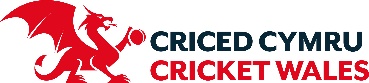 Job Title:	Cricket Wales Cricket Development OfficerLocation	North Powys & North Ceredigion Reporting to:	Regional Area Cricket Manager (North)Hours of Work:	Full Time; 35 hours per weekSalary:		£ 20,500 pa plus appropriate expenses  Contract:		Fixed term contract until August 2024 Cricket Wales, the governing body for cricket in Wales, exists to lead, inspire, and influence the growth, quality and accessibility of cricket in Wales. We are recruiting enthusiastic, passionate, and professional individuals to join our teams to deliver on the area development plans and Chance to Shine, Lord Taverners and ECB Programmes.  Please see the attached Job Description and Person Specification for further details. Applicants should submit a covering letter and their applied CV via email to Sandie.Keane@cricketwales.org.ukThe closing date for applications is 5pm on 31st October 2022.Additional Information: Chance to Shine Training will be provided for the successful candidate. Other relevant training with also be provided as required to support the role. Appropriate coaching clothing and equipment will be provided to the successful candidate. This post is supported by ECB, Lord Taverners, Chance to Shine and Cricket Wales.The initial role is offered on a fixed term contract subject to a successful probation period. Main ResponsibilityTo grow, support and widen all forms of Cricket being played in the area by influencing and supporting clubs, delivering Chance to Shine, Lord Taverners and ECB sponsored programmes in schools and clubs resulting in the creation of; All Stars Cricket & Dynamos Cricket participants; transition from National programmes to new and existing junior club teams playing structured junior league cricket. Work with the Area team to develop opportunities and structures to facilitate and ensure Cricket is a Game for All. Support the ethos of our Equity, Diversity and Inclusion strategy: TRANSFORM CRICKET IN WALES INTO A PLACE WHERE EVERYONE FEELS THEY ARE RESPECTED, BELONG AND ARE TREATED FAIRLYResponsibilities to support the above outcomeTo plan; deliver; evaluate and monitor Chance to Shine community coaching sessions as part of the Cricket Wales Community Coach delivery model.To support the drafting and implementation of clubs’ development plans. Help and advice with the transition of children from either school-based activity or in club national programmes so that children become active members of club junior sections.To work with the identified clubs in building their capacity to run and organise additional junior club teams that play in structured junior league cricket and festivals.To deliver and support new competitive opportunities for club cricket including alternative formats of the game, in partnership with local leagues.To widen access to cricket for specific target groups including girls, people with a disability, Black, Minority & Ethnic Groups & those from a deprived background.To work with the identified clubs to develop women’s softball cricket festivals, sections at clubs & to develop progression for existing women’s cricket sections in the area from softball to hardball.To deliver and support cricket competition within (intra) and between (inter) participating schools - This will include delivery and organisation of: Kwik Cricket/Dynamos, Lady Taverner’s, ECB, Chance to Compete and Inclusive festivals.To deliver & coordinate girls’ cricket secondary school programmes & festivals within the area.To deliver Assembly Visits, Teachers Awards, Young Leaders Awards and other initiatives to encourage school engagement and the sustainability of cricket coaching in schools.To mentor teachers, coaches and other stakeholders to deliver high quality cricket activities supporting teachers with the Chance to Shine resourceEngage with wider partners capable of contributing towards Cricket Wales service outcomes and adding value to the existing Cricket Wales offer (E.G.  Local Authority Sports Development departments, Local Club and various Cluster Groups, Street Games).To promote Glamorgan Cricket membership, attendance at matches and other Glamorgan promotional initiatives at all identified schools and clubs, so as to develop links between local schools, clubs and Glamorgan Cricket, and to inspire children to develop within the game.To complete online monitoring and other reports as required by Chance to Shine and all other key funding partners. To build positive working relationships with allocated cricket clubs and work with the Cricket Wales Area Team to support wider development outcomes.The role will require other duties to be performed from time to time. Attendance at team meetings and events will be required.ManagementThe post will be line-managed on a day-to-day basis by the Area Cricket Manager for the specific region.Applicants should submit a covering letter and their applied CV via email to Sandie.Keane@cricketwales.org.ukThe closing date for applications is 31st October.Timeframes:Closing date for applications- 31st October Proposed Interview Timeframes – Early NovemberPERSON SPECIFICATION:ESSENTIAL DESIRABLEQualifications Working towards ECB Core Coach or ECB Level 2 or equivalent Attended Safeguarding & Protecting Children Course First Aid Qualification Enhanced DBS Check (upon appointment)Registered with the ECBQualificationsDegree in a sport related subject Member of the ECBCAECB Coaching in Schools All Stars or Dynamos Cricket ActivatorExperience of:Influencing clubs and community bodies for positive changeCoaching Children & Young People (boys and girls)Planning & delivering cricket coaching sessions in a school and sports club environmentCoaching mixed ability groupsExperience of: Adapting coaching activities to suit different environments  Coaching mixed age groups Recruiting, training and mentoring volunteers and coaches   Knowledge & Understanding of: Cricket Clubs Sports DevelopmentEducation sectorChild Protection & Welfare within sport Knowledge & Understanding of: Physical Education at Key Stage 1 & 2Long Term Athlete Development modelsSkills: Written & verbal communication skills Organisational skills Administrations skillsIT competentSkills: Welsh speakerAdditional Full UK Driving Licence and access to a vehicleWillingness to work flexible hours including evenings and weekendsA passion for cricket 